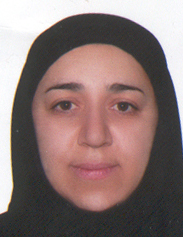 دانشیار دانشکده هنرهای نمایشی و موسیقی- دانشگاه تهرانآذین موحدتلفن دفتر:  +98 (21)پست الکترونیکی: movahed@ut.ac.irتحصیلاتPost doc,1381,Yarshater Post-doctoral Fellowship,دانشگاه هاروارد
Diplomat,1368,Teacher Certification,American Society of the Alexander Technique
Ph.D ,1371,Doctor of Musical Arts in Performance and Liiterature,University of Illinois
M.S,1365,Music/Perfor,California State University
کارشناسی,1362,Music/Perfor,California State University
زمینههای تخصصیو حرفهایسوابق کاري و فعالیت های اجراییعضو کمیته داوری جشنواره دانشجوی نمونه-(1398-1398)
عضو کمیسیون ارزشیابی مدارک تحصیلی وزارت علوم فنون و فنآوری-(1398-1399)
رئیس دانشکده هنرهای نمایشی و موسیقی-(1396-1399)
عضو هیئت تحریریه مجله هنرهای زیبا نمایش و موسیقی-(1394-1399)
مدیریت گروه آموزشی-(1393-1395)
عضو شورای سیاستگزاری جشنواره موسیقی جوان-(از 1392)
فعالیت های علمیمقالات- اثربخشی تکنیک الکساندر بر تعادل ایستا و پویا در مردان جوان مبتلا به سندرم متقاطع فوقانی. بابایی حمید, علیزاده محمدحسین, مینو نژاد هومن, موحد آذین (1402)., دو ماهنامه علمی پژوهشی طب توانبخشی, 12(1), 60-77.

- موزیکاپوئتیکا؛ واکاوی یک مفهوم در آفرینشِ موسیقی. فخر ایمان, موحد آذین, بلخاری قهی حسن (1401)., نامه هنرهای نمایشی و موسیقی, دوره 13(شماره 29), صفحه 111-128.

- پیوند موسیقی با علوم بیانی تغییری معرفت شناختی در اندیشه انسان رنسانس. فخر ایمان, بلخاری قهی حسن, موحد آذین (1401)., غرب شناسی بنیادی, 13(1), صفحه 51-75.

- الگویی کاربردی برای تفسیر در نوازندگی موسیقی کالسیک. موحد آذین (1399)., نشریه هنرهای زیبا- هنرهای نمایشی و موسیقی (نشریه دانشگاه تهران), دوره 25 تابستان 1399(2).

- پارامترهای سمعی در آموزش نوازندگی فلوت. موحد آذین (1395)., نشریه هنرهای زیبا- هنرهای نمایشی و موسیقی (نشریه دانشگاه تهران), 21(2), 53.

- کنسرت موسیقی باروک. موحد آذین (1393)., بولتن انجمن فلوت ایران, 1(1), 2.

- کنفرانس تحولی در پداگوژی فلوت سمینار فلوت تهران. موحد آذین (1393)., بولتن انجمن فلوت ایران, 1(1), 3.

- اصول زیبایی شناسی در نوازندگی موتزارت. موحد آذین (1392)., نامه هنرهای نمایشی و موسیقی, 18(2), 9.

کنفرانس ها- پارامترهای سبک شناسی در موسیقی موتزارت. موحد آذین (1396)., سمینار فلوت تهران, 20-22 خرداد, تهران, ایران.

- آموزش آکادمیک و موسیقی معاصر. موحد آذین (1396)., دومین فستیوال بین المللی موسیقی معاصر تهران, 6-15 فروردین.

- هماهنگی روان- تنی و بیان موسیقیایی / کاربرد تکنیک الکزندر در نوازندگی. موحد آذین (1395)., ششمین نشست تخصصی" دوشنبه‌های آینه‌دار", 25-25 دی, تهران, ایران.

- بررسی روند آموزش آکادمیک در دانشکده‌های موسیقی. موحد آذین (1395)., سی و دومین جشنواره موسیقی فجر بخش پژوهش, 28-28 آذر.

- Analyzing Interpretation Elements in Mozart Flute COncerto in D. Movahed Azin (2013)., Conference on Musical Performance Studies, 2-5 July, Brazil.

- Analyzing Interpretation Elements in Mozart's D Major Flute Concerto. Movahed Azin, Agh Alh (2013)., Conference on Musical Performance Studies, 31 May-2 June, Brazil.

- Analyzing Interpretation Elements in Mozart's Flute Concerto in D. Movahed Azin (2013)., Conference on the Performance of Music, 9 May, Brazil.

- بنیانهای فلوت نواری نگاهی بر سبک نوازندگی فلوت فرانسه و تاثیر ان بر سبک نوازندگی فلوت در دوران معاصر. موحد آذین (1391)., کارگاه های تخصصی فلوت, 25-30 مرداد, تهران, ایران.

کتب مجلاتپایان نامه ها و رساله ها- «پیوند موسیقی با علوم بیانی؛ شناخت مفاهیم پوئتیک و رتوریک در آثار یوهان سباستین باخ برای سازهای زهی سولو»، ایمان فخر، آذین موحد، دکتری،  1402/4/20 

- بررسی تحلیلی قطعه ی پرنده ی سیاه از اولیویه مسیان به منظور ارائه ی راهکار هایی برای تفسیر، راژان بیات بداغی، آذین موحد، کارشناسی ارشد،  1401/9/14 

- اثربخشی تکنیک الکساندر بر وضعیت بدنی، تعادل و کیفیت زندگی مردان جوان دارای سندرم متقاطع فوقانی، حمید بابایی، آذین موحد، دکتری،  1401/6/29 

- انالیز ساختاری و محتوایی قطعه ی سکوئنزاثر بریوو ارائه راهکارهایی برای تفسیر و شیوه تمرین  ، ریحانه حاجی محمد، آذین موحد، کارشناسی ارشد،  1400/4/29 

- رسیتال پیانو و بررسی تکنیک لمس در نوازندگی در نوازندگی پیانو و ارائه پیشنهاد هایی برای اصلاح نوازندگان، یاسمن اکبری، آذین موحد، کارشناسی ارشد،  1399/12/24 

- رسیتال فلوت (تفسیر و بررسی کاپرس ازکارگ الر و ارائه راهکارهای اجرایی برای کاپریس شماره 30)، شقایق صادقیان بروجنی، آذین موحد، کارشناسی ارشد،  1397/4/25 

- رسیتال گیتار و میزان تحقق اهداف نویسنده در کتاب شیوه نامه آموزش گیتار به کودکان ایرانی به قلم مهرداد پاکباز، حامد حدیدی، آذین موحد، کارشناسی ارشد،  1397/4/20 

- Theoretic Topic : Techniques of basic training of Clarinet  Performance Topic : Clarinet Recital، حجت حجت نیا، آذین موحد، کارشناسی ارشد،  1395/12/17 

- رسیتال فلوت و بررسی قطعه   Joueurs de Flute از آلبرت روسل و ارائه راهکارهای اجرایی، حسین عباداللهی، آذین موحد، کارشناسی ارشد،  1395/12/17 

- رسیتال گیتار- تحلیل و بررسی مجموعه 6 قطعه پاوان اثر لوییز د میلان و انتقال دستان نگاره آن به نت نویسی امروزی، وحید مهری، آذین موحد، کارشناسی ارشد،  1394/6/28 

- رسیتال ابوا و صدادهی  ابوادر ادوار مختلف با توجه به ساختار زبانه، نوژن معروفی، آذین موحد، کارشناسی ارشد،  1394/6/25 

- رسیتال کلارینت، و آنالیز سونات پولنک از نظر سبک و ساختار، امیر محمدی، آذین موحد، کارشناسی ارشد،  1394/6/25 

- رسیتال پیانو و  مفهوم سونات در قطعات کلاسیک و آنالیز سونا 12 بتهوون، رها یونسی سینکی، آذین موحد، کارشناسی ارشد،  1394/3/11 

- رسیتال فلوت و بررسی عناصر تفسیر در سه سونات فلوت یوهان سباستین باخ ، آرش نظر، آذین موحد، کارشناسی ارشد،  1393/6/31 

- سمفونی شماره 1، امیرحسین جزءرمضانی، آذین موحد، کارشناسی ارشد،  1393/6/31 

- رسیتال فلوت و بررسی عناصر تفسیر در نوازندگی کنسرتو های فلوت موتزارت، شبنم حسین زاده نوجه دهی، آذین موحد، کارشناسی ارشد،  1393/6/16 

- تریو برای ویولن-ویولا - پیانو و قطعه برای ارکستر بزرگ، نینا برزگر، آذین موحد، کارشناسی ارشد،  1393/4/24 

- رسیتال فلوت و بررسی تطبیقی زینت های نوشتاری باروک فرانسوی از منظر هوتتر و بداهه باروک از دید تلمان، پویان فرزین، آذین موحد، کارشناسی ارشد،  1393/4/24 

- تکنیک های رنگ آمیزی صوت و شیوه تدریس آنها در قطعه سیرنکس دبوسی، زهرا کشاورز، آذین موحد، کارشناسی ارشد،  1392/6/27 

- پوئم برای گروه کر و ارکستر، الهام نورانی نیو، آذین موحد، کارشناسی ارشد،  1392/12/12 

- سمفونی در سه موومان، حسین قنبری احمدآباد، آذین موحد، کارشناسی ارشد،  1392/11/7 

- سمفونی در سه موومان، حسین قنبری، آذین موحد، کارشناسی ارشد،  1392/11/07 

- سوئیت سمفونی، حمید یوسفی شاهکرمی، آذین موحد، کارشناسی ارشد،  1391/12/5 

- رسیتال آکمپانیمان پیانو، آیرین ابوالعباس، آذین موحد، کارشناسی،  1388/09/02 

- آشنایی با تکنیک الکزندر و معرفی برخی راهکارهای بهره گیری از آن در هنر نوازندگی، پرنگ فرازمند، آذین موحد، کارشناسی،  1386 

- رسیتال همنوازی، ‌مریم روشنکر راد، آذین موحد، کارشناسی،  1385 

- رسیتال ابوا، یاسمن کیمیاوی، آذین موحد، کارشناسی،  1385 

- اجرای پایانی برای دریافت درجه کارشناسی نوازندگی سازجهانی رسیتال پیانو، غنچه اسدی‌زاده، آذین موحد، کارشناسی،  1385 

- نوازندگی سازجهانیک رسیتال ویولن، روناک معماری، آذین موحد، کارشناسی،  1385 

- بتهوون دوره آخر و آنالیز سونات اپوس 110، سینا فلاح زاده، آذین موحد، کارشناسی،  1383 

- سورن آراکلیان و ساختمان ویلن، پیام گرایلی، آذین موحد، کارشناسی،  1382 

- بررسی مفاهیم اساسی پرورش نوازندگی درروش سوزوکی، ناهید ایمانزاده خیاوی، آذین موحد، کارشناسی،  1380 

- ترجمه و شرح بخش هایی از کتاب " مفهوم دستگاه در موسیقی سنتی ایران"  تالیف: دکتر هرمز فرهت، آذر صیرفیان، آذین موحد، کارشناسی،  1378 

- بررسی و تحلیل موسیقی دوران صفویه، حسین میثمی، آذین موحد، کارشناسی ارشد،  1378 

- بررسی آموزشی عمومی موسیقی کودک در ایران، حسین اشرفی، آذین موحد، کارشناسی،  1378 

- رهیافت های موسیقی اسکریابین، رضا غلامپور، آذین موحد، کارشناسی،  1378 

- تم و واریاسیون برای فلوت وپیانسو، احمد آرمان نوروزی، آذین موحد، کارشناسی،  1377 

- تاثیر غرب بر موسیقی ملل، ساسان رسولی قاضی کلایه، آذین موحد، کارشناسی،  1375 

- مبانی واسلوب آهنگسازی موسیقی مردمی آذربایجان، یعقوب آزادگر، آذین موحد، کارشناسی،  1375 

